Presseaussendung 
24.01.2011Bundesliga in GrazJenbach ist weiter im Siegesrausch. Der Meister gewinnt auch dieses Wochende all vier Begegnungen und räumt mit Baden und Maria Saal zwei Titelkonkurrenten aus dem Weg. Die Steirer spielen nach Erwartung. Fürtenfeld kämpft um einen Platz am Stockerl, Styria gegen den Abstieg.Unglaublich ist die Siegesserie von Jenbach in der österreichischen Bundesliga. Die Tiroler brillieren mit einer kompakten Mannschaft und herausragendem Teamgeist. Zudem kommt mit Siegen die Sicherheit, anders sind die inzwischen achtzehn Siege in Serie nicht zu erklären. Im Grazer Hotel Novapark kommt es auch zum wichtigen Duell mit dem nominell starken Team von Baden. Aber auch hier lächelt Schachgöttin Caissa nach Tirol, die Niederösterreicher werden mit 3,5:2,5 besiegt. Tags darauf wird auch Maria Saal mit 4:2 besiegt, so ist der einzig verbliebene Konkurrent im Projekt Titelverteidigung ASVÖ Wulkaprodersdorf. Die Burgenländer gewinnen in Graz drei Begegnungen und remisieren gegen Lackenbach.Die ehemalige steirische Armada besteht heuer nur mehr aus Fürstenfeld und Styria Graz. Fürstenfeld spielt in Graz stark und gewinnt angeführt vom Russen Kurnosov gegen Mayrhofen/Zillertal (4,5:1,5), Pöchlarn (6:0) und Salzburg (5:1). Ein 3:3 gegen Baden rundet ein gelungenes Wochenende ab, ein Platz in den ersten Drei bleibt in Griffweite. Weniger rosig ist die Situation für Styria Graz. Das Team schien schon nach weiteren Niederlagen gegen Jenbach (0:6), Maria Saal (1,5:4,5) und Wulkaprodersdorf (1,5:4,5) chancenlos auf dem Weg in die zweite Liga. Ein erster, überraschender 3,5:2,5 Sieg in der siebenten Runde gegen St. Veit bringt zwei Punkte und plötzlich sind die Grazer die rote Laterne los und haben realistische Chancen auf einen Klassenerhalt. Freilich bedarf es einer Extraleistung in den Schlussrunden für das Team von Eva Moser um diese Chance Realität werden zu lassen.Bemerkenswert ist die Leistung von Österreichs Aushängeschild Markus Ragger. Der Kärntner holt am Spitzenbrett von Maria Saal 5,5 Punkte aus 7 Partien. Seine Performance von 2750 ist Weltklasse.Grazer StadtmeisterschaftToller Saisonauftakt für den steirischen Landesjugendtrainer Gert Schnider. Er gewinnt die Grazer Stadtmeisterschaft und damit bereits sein zweites Turnier in diesem Jahr. Auf den Plätzen folgen Gernot Spindelböck und Matthias Eder. Die B-Gruppe gewinnt Philipp Schreiner, das abschließende Blitzturnier der Slowene Domen Krumpacnik.Besser kann man das Jahr kaum beginnen. Der steirische Landesjugendtrainer Gert Schnider zeigt sich bei der Grazer Stadtmeisterschaft in guter Form und gewinnt das Turier mit sechs Punkten aus sieben Partien. Nur zum Auftakt ist noch etwas Sand im Getriebe des emsigen und bienenfleißigen Eröffnungstheoretikers. In Runde 1 hält der Gamlitzer Bernd Thalhammer die Partie unentschieden. In Runde 3 fällt die Vorentscheidung. Gernot Spindelböck holt mit Weiß nichts aus der Stellung und nach seinem zweiten Remis steigert sich Schnider in eine Erfolgsserie. Vier Siege in Folge bringen den begehrten Stadtmeistertitel.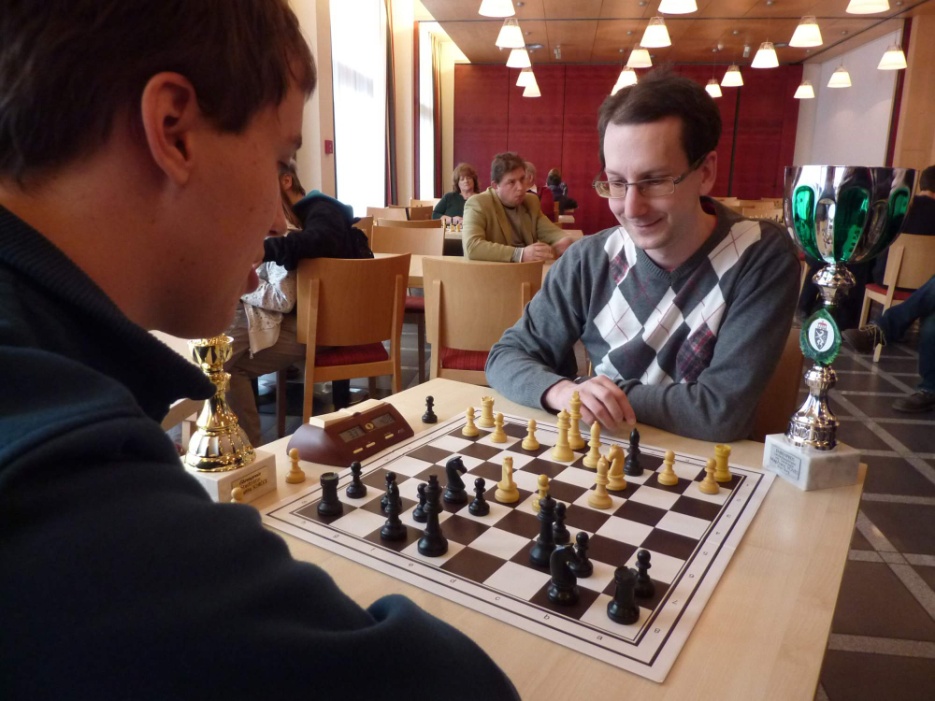 Philipp Schreiner und Stadtmeister Gert SchniderGernot Spindelböck holt verdient Rang 2. Mehr war mit Remisen in den Schlussrunden gegen Gross und Nickl diesmal nicht möglich. Die Sensation des Turniers ist aber Matthias Eder. Der zwanzigjährige Stammspieler des SC Extraherb geht nur als Letzter der Setzliste ins Turnier, spielt aber groß auf und holt mit einem Remis in der Schlussrunde gegen Robert Aschenbrenner mit 4,5 Punkten einen Platz am Stockerl. Punktegleich landen Aschenbrenner, Nickl, Kreiner und Halsegger auf den Plätzen. Der steirische Jugendkaderspieler Stefan Kreiner spielt klar über seiner Erwartung und darf sich über einen Zuwachs von 50 Elopunkten freuen. Das Ziel für die nächsten Monate ist die Verteidigung des Österreichischen Jugendmeistertitels, den er im Vorjahr erstmals holen konnte.In der B-Gruppe gewinnt der Leibnitzer Philipp Schreiner mit sechs Punkten. Philipp ist der Bruder von Peter Schreiner, dem Stadtmeister des Vorjahres, der heuer den Zivildienst leistet und daher seinen Titel nicht verteidigen konnte. Hinter Schreiner landen mit guten Leistungen Manfred Lamp und Elke Carola Huber auf den Plätzen. Die regierende steirische Meisterin darf sich trotz ihrer Jugend über einen weiteren Erfolg freuen.Das abschließende Blitzturnier gewinnt der Slowene Domen Krumpacnik vor Johann Webersberger und dem Frauentaler Andreas Diermair. Hinter Vladimir Hresc belegen Peter Schreiner und Robert Aschenbrenner die guten Plätze fünf und sechs. Ein sensationeller achter Platz gewinnt dem Fernschach-Riesen Friedrich Rattinger, der sich eine kleine Auszeit vom aktuell laufenden WM-Finale im Fernschach gönnte. Beste Dame wird auf Rang 11 Barbara Schink. Wie so oft in der Vergangenheit lässt die Nationalspielerin gerade in schnellen Bewerben ihr Talent aufblitzen.Endstand Gruppe AEndstand B-Gruppe54 Teilnehmer/innenEndstand Blitzturnier44 Teilnehmer/innenTermineSteirische Turniere siehe 	http://styria.chess.at Bundesweite Turniere siehe 	http://www.chess.at Europäische Turniere siehe 	http://www.europechess.net Weltweite Turniere siehe 	http://www.fide.com 4. Runde am 20.01.2011 um 16.004. Runde am 20.01.2011 um 16.004. Runde am 20.01.2011 um 16.004. Runde am 20.01.2011 um 16.004. Runde am 20.01.2011 um 16.004. Runde am 20.01.2011 um 16.00Nr.TeamTeamErg.:Erg.1SK Sparkasse JenbachStyria Graz6:02SK MPÖ Maria SaalASVÖ SK Lackenbach4½:1½3ASVÖ WulkaprodersdorfWüstenrot SIR Salzburg4:24ASVÖ Signum Siebdruck St.VeitASVÖ VHS Pöchlarn3½:2½5SK HohenemsMayrhofen/Zillertal3:36SK Sparkasse FürstenfeldSK Advisory Invest Baden3:35. Runde am 21.01.2011 um 14.005. Runde am 21.01.2011 um 14.005. Runde am 21.01.2011 um 14.005. Runde am 21.01.2011 um 14.005. Runde am 21.01.2011 um 14.005. Runde am 21.01.2011 um 14.00Nr.TeamTeamErg.:Erg.1SK Advisory Invest BadenSK Sparkasse Jenbach2½:3½2Mayrhofen/ZillertalSK Sparkasse Fürstenfeld1½:4½3ASVÖ VHS PöchlarnSK Hohenems1:54Wüstenrot SIR SalzburgASVÖ Signum Siebdruck St.Veit2:45ASVÖ SK LackenbachASVÖ Wulkaprodersdorf3:36Styria GrazSK MPÖ Maria Saal1½:4½6. Runde am 22.01.2011 um 14.006. Runde am 22.01.2011 um 14.006. Runde am 22.01.2011 um 14.006. Runde am 22.01.2011 um 14.006. Runde am 22.01.2011 um 14.006. Runde am 22.01.2011 um 14.00Nr.TeamTeamErg.:Erg.1SK Sparkasse JenbachSK MPÖ Maria Saal4:22ASVÖ WulkaprodersdorfStyria Graz4½:1½3ASVÖ Signum Siebdruck St.VeitASVÖ SK Lackenbach4½:1½4SK HohenemsWüstenrot SIR Salzburg2:45SK Sparkasse FürstenfeldASVÖ VHS Pöchlarn6:06SK Advisory Invest BadenMayrhofen/Zillertal4½:1½7. Runde am 23.01.2011 um 10.007. Runde am 23.01.2011 um 10.007. Runde am 23.01.2011 um 10.007. Runde am 23.01.2011 um 10.007. Runde am 23.01.2011 um 10.007. Runde am 23.01.2011 um 10.00Nr.TeamTeamErg.:Erg.1Mayrhofen/ZillertalSK Sparkasse Jenbach1:52ASVÖ VHS PöchlarnSK Advisory Invest Baden1½:4½3Wüstenrot SIR SalzburgSK Sparkasse Fürstenfeld1:54ASVÖ SK LackenbachSK Hohenems2:45Styria GrazASVÖ Signum Siebdruck St.Veit3½:2½6SK MPÖ Maria SaalASVÖ Wulkaprodersdorf1½:4½Rg.TeamAnz+=-Wtg1Wtg21SK Sparkasse Jenbach770014322ASVÖ Wulkaprodersdorf752012273SK MPÖ Maria Saal75021025,54SK Sparkasse Fürstenfeld74129265SK Advisory Invest Baden7331924,56ASVÖ Signum Siebdruck St.Veit74129237SK Hohenems72236218ASVÖ SK Lackenbach7214519,59Wüstenrot SIR Salzburg7205414,510Mayrhofen/Zillertal702521511Styria Graz710621312ASVÖ VHS Pöchlarn7106211Rg.NameEloVerein/OrtPkt. Wtg11FMSchnider Gert 2349Frauental618,52NMSpindelboeck Gernot2224Esv Austria Graz5203Eder Matthias 1845Sc Extraherb Ws4,520,54FMAschenbrenner Robert 2229Esv Austria Graz4,5205MKNickl Klaus Prof.2144Postsportverein Graz4,5206Kreiner Stefan 1916Gratkorn4,5187Halsegger Herbert 2159Postsportverein Graz4,517,58Gross Michael 2125Postsportverein Graz421,59Schuetz Christian 1943Styria Graz42010Cojhter Karl 210741611Rattinger Friedrich 2092Sk Krieglach3,51812Huber Martin Christian 2053Schachfreunde Graz3,51813Neubauer Anton 1988Esv Austria Graz3,51714Gutmann Alois 2060Spg. Feldb.-Kirchberg3,513,515Teuschler Hugo Mag.2060Strassenbahn Graz318,516Wenger Klaus Dr.1975Styria Graz31817Schink Barbara 2028Strassenbahn Graz31618Steininger Friedrich Mag.2113Bärnbach2,518,519Thalmeier Bernd 2055Sv Gamlitz2,51520MKWallner Walter Dr.2045Rbej VB Gleisdorf2,51521Tolic Mato 20272,51422Schrank Manfred 1846Spg. Feldb.-Kirchberg2,51323Kubinger Thomas 2227Sv Steyregg21724Fabian Franz 1983Strassenbahn Graz21625Horvath Reka 1976Spg. Feldb.-Kirchberg215,5Rg.NameEloVerein/OrtPkt. Wtg11Schreiner Philipp 1874Sparkasse Leibnitz619,52Lamp Manfred 1811Styria Graz5,522,53Huber Elke Carola 1717Schachfreunde Graz5,520,54Allitsch Dietmar DI.1831Schachfreunde Graz523,55Reischer Gerhard 1625Sv Schachamazonen Graz5216Softic Edin DI.1819Esv Austria Graz518,57Bruder Peter 1785Gratkorn5188Eberhardt Christian 1815Sv Schachamazonen Graz4,5209Eibinger Manuel 1871Grazer Uhrturm4,52010Kapus Florian 1694Gratkorn4,520Rg.NameFEDEloVerein/OrtPkt. Wtg11IMKrumpacnik Domen SLO2351Spg. Feldbach-Kirchberg9,563,52FMWebersberger Johann AUT2328Sv Steyregg8,5643IMDiermair Andreas AUT2384Frauental8,5624IMHresc Vladimir CRO2408Sc Die Klagenfurter864,55Schreiner Peter AUT2283Frauental7,561,56FMAschenbrenner Robert AUT2252Esv Austria Graz7617FMSerdt Simon SLO2220Flavia Solva757,58Rattinger Friedrich AUT2020Sk Maschinenhof Krieglach757,59Tamassy Zoltan HUN2206756,510FMKrebs Johann AUT2268Strassenbahn Graz6,559,511Schink Barbara AUT2045Strassenbahn Graz6,556,512Steuber Bernd AUT06,552,513IMFreitag Manfred AUT2363Esv Austria Graz65714Teuschler Hugo Mag.AUT2061Strassenbahn Graz656,515FMSchnider Gert AUT2294Schachfreunde Graz654